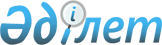 О внесении изменений и дополнений в постановление Правительства Республики Казахстан от 5 марта 1999 года № 206Постановление Правительства Республики Казахстан от 8 сентября 1999 года № 1342



          Правительство Республики Казахстан постановляет:




          Внести в постановление Правительства Республики Казахстан от 5 марта 
1999 года № 206  
 P990206_ 
  "Отдельные вопросы Министерства сельского хозяйства 
Республики Казахстан" (САПП Республики Казахстан, 1999 г., № 7, ст. 57) 
следующие изменения и дополнения:




          в Положении о Министерстве сельского хозяйства Республики Казахстан, 
утвержденном указанным постановлением:




          в абзаце втором пункта 1 слова "Комитет по карантину растений",
"Комитет по защите растений" и "Комитет ветеринарного надзора" исключить;




          пункт 6-1 дополнить абзацем следующего содержания:




          "Министерство имеет единые территориальные органы - в областях, 
городах Астане и Алматы, городах и районах в организационно-правовой форме 
государственного учреждения.";




          пункт 9 дополнить подпунктами 14), 15) и 16) следующего содержания:




          "14) осуществляет контроль за качеством хранения зерна и продуктов
его переработки, а также проведение их мониторинга;




          15) изучает ситуацию на внутренних и внешних продовольственных рынках 
и доводит ее до сведения сельских товаропроизводителей;




          16) осуществляет контроль и координирует деятельность хозяйствующих 
субъектов агропромышленного комплекса по освоению и возврату бюджетных 
кредитов и правительственных и гарантированных Правительством внешних 
займов";




          в пункте 10:




          подпункты 5) и 8) изложить в следующей редакции:




          "5) оказание методического руководства в реформировании хозяйствующих 
субъектов, непосредственно занятых в сфере сельскохозяйственного 
производства и их финансовом оздоровлении в соответствии с 
законодательством;




          8) осуществление государственного контроля в области ветеринарии,
фитосанитарии, племенного животноводства, семеноводства, а также над 
качеством хранения зерна, продуктов его переработки и проведение их 
мониторинга";




          дополнить подпунктами 9) и 10) следующего содержания:




          "9) изучение ситуации на внутренних и внешних продовольственных 
рынках и доведение ее до сведения сельских товаропроизводителей;




          10) контроль и координация деятельности хозяйствующих субъектов по 
освоению и возврату бюджетных кредитов и правительственных и 
гарантированных Правительством внешних займов в агропромышленном комплексе";




          в пункте 18:




          подпункты 1) и 2) дополнить словами "и руководителей территориальных
органов";




          подпункт 4) после слов "сотрудников" дополнить словами "и 
руководителей территориальных органов";




          подпункт 5) изложить в следующей редакции:




          "5) утверждает структуру Министерства и его территориальных органов,
штатное расписание центрального аппарата, положения о структурных 
подразделениях Министерства, не являющихся юридическими лицами, и 
территориальных органов";




          пункт 19 исключить.




          2. Настоящее постановление вступает в силу со дня подписания.





     Премьер-Министр
  Республики Казахстан      

     (Специалисты: Склярова И.В.,
                   Кушенова Д.С.)


					© 2012. РГП на ПХВ «Институт законодательства и правовой информации Республики Казахстан» Министерства юстиции Республики Казахстан
				